Wayne County Chapter Church Notes August 2022August 6-7: Right to Life - LIFESPAN     	Urgent Need to Protect Life this November The Reproductive Freedom for All petition drive funded by Planned Parenthood, the ACLU, and deep-pocketed allies has succeeded in collecting enough petition signatures to land on the Michigan General Election ballot this November. If passed, this Anything Goes Abortion Amendment will go even farther than Roe and eliminate all existing state regulations on abortion and create a right to abortion directly in the State Constitution. This is the most important moral question to come before Michigan voters since the people of Michigan voted down a proposal to legalize abortion in the state back in 1972. There is an urgent need for prayer, activism, and donations to defeat this evil in our midst this November. See www.milespan.org to donate or become actively involved in this urgent hour of need.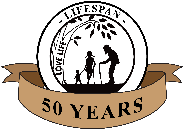 August 13-14: Right to Life – LIFESPAN 		Legislative Luncheon is Next SaturdayOne last reminder to call now to reserve a seat for LIFESPAN’s 2022 Pro-Life Legislative Luncheon next Saturday, August 20. This luncheon event features informative speakers, pro-life camaraderie, and a delicious meal. It takes place at the AOH Hall in Redford with doors open at 10:30 am with the event to begin at 11 am. Local Catholic and Protestant pastors will join our Keynote Speaker Rebecca Mastee, J.D. to give attendees practical advice as to how Michiganders can protect preborn human life from the serious post-Roe electoral and legal challenges coming from the Anything Goes Abortion Amendment ballot proposal and our statewide elected officials. It is not too late to call 734-422-6230 or e-mail wcdr@rtl-lifespan.org to register!August 20-21: Right to Life – LIFESPAN   	Current Status of Abortion in Michigan, Part IAbortion is now illegal under current Michigan State Law, yet unlike in at least 13 other states, abortionists continue to kill in our state due to a court injunction (more on this soon). Act 328 of 1931, also known as MCL 750.14 & 750.15, is the valid state law that bans abortion. MCL 750.14 defines that anyone who provides a drug or substance or uses an instrument with intent to perform an abortion is guilty of a felony. Despite propaganda to the contrary, this means the abortionist is committing a felony and NOT the woman seeking an abortion. MCL 750.15 states that anyone providing, advertising, or selling a substance intended for procuring an abortion is also guilty of a misdemeanor. MCL 750.14 does allow abortions deemed necessary to preserve the life of the mother. For your reference, the law may be easily found at http://www.legislature.mi.gov/. Please see www.milespan.org for continuing updates.August 27-28: Right to Life - LIFESPAN   Current Status of Abortion in Michigan, Part IIAs mentioned last week, the existing 1931 state law bans abortion in Michigan. However, abortion continues in Michigan because Oakland County Judge Elizabeth Gleicher of the Michigan Court of Claims sided with Planned Parenthood and issued an injunction in May preventing the law from taking effect once Roe was overturned. Attorney General Nessel refused to defend the law, but the Michigan State Legislature has now appealed the injunction to the Michigan Court of Appeals. In a separate action, Governor Whitmer also filed suit against the existing law. Her challenge also argues there is an (unwritten) right to abortion in the State Constitution. On multiple previous occasions, most notably in 1973 and 1997, the Michigan Supreme Court has ruled that abortion is NOT a right granted by the State Constitution, although pro-abortion justices currently hold a 4-3 majority on the Court. Call 734-422-6230 or e-mail wcdr@rtl-lifespan.org to volunteer, donate, or learn more.